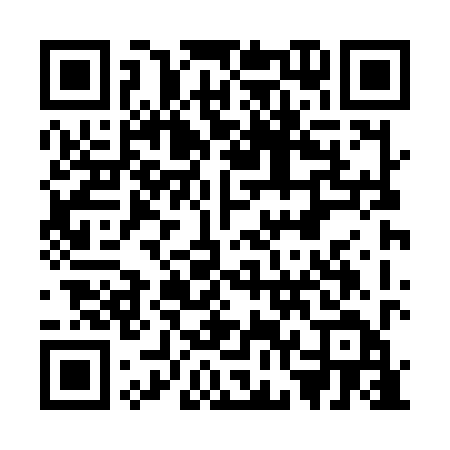 Ramadan times for Angus County, UKMon 11 Mar 2024 - Wed 10 Apr 2024High Latitude Method: Angle Based RulePrayer Calculation Method: Islamic Society of North AmericaAsar Calculation Method: HanafiPrayer times provided by https://www.salahtimes.comDateDayFajrSuhurSunriseDhuhrAsrIftarMaghribIsha11Mon4:534:536:3712:224:056:076:077:5212Tue4:504:506:3412:214:076:106:107:5413Wed4:474:476:3212:214:086:126:127:5614Thu4:444:446:2912:214:106:146:147:5915Fri4:414:416:2612:204:126:166:168:0116Sat4:384:386:2312:204:146:186:188:0317Sun4:354:356:2112:204:156:206:208:0618Mon4:324:326:1812:204:176:226:228:0819Tue4:294:296:1512:194:196:246:248:1120Wed4:264:266:1312:194:216:266:268:1321Thu4:234:236:1012:194:226:296:298:1522Fri4:204:206:0712:184:246:316:318:1823Sat4:174:176:0512:184:266:336:338:2024Sun4:144:146:0212:184:276:356:358:2325Mon4:114:115:5912:174:296:376:378:2626Tue4:084:085:5612:174:306:396:398:2827Wed4:054:055:5412:174:326:416:418:3128Thu4:014:015:5112:174:346:436:438:3329Fri3:583:585:4812:164:356:456:458:3630Sat3:553:555:4612:164:376:476:478:3931Sun4:524:526:431:165:387:507:509:411Mon4:484:486:401:155:407:527:529:442Tue4:454:456:381:155:417:547:549:473Wed4:424:426:351:155:437:567:569:504Thu4:384:386:321:155:447:587:589:525Fri4:354:356:301:145:468:008:009:556Sat4:324:326:271:145:488:028:029:587Sun4:284:286:241:145:498:048:0410:018Mon4:254:256:221:135:508:068:0610:049Tue4:214:216:191:135:528:088:0810:0710Wed4:174:176:161:135:538:118:1110:10